Муниципальное бюджетное общеобразовательное учреждение «Кириковская средняя школа»РАБОЧАЯ ПРОГРАММАпо курсу внеурочной деятельности «Мои первые проекты» для учащихся 1 класса муниципального бюджетного общеобразовательного учреждения «Кириковская средняя школа»Составил: учитель первой квалификационной категории Слабкова Ирина Владимировна2023-2024 учебный годПояснительная записка.    Программа курса внеурочной деятельности «Мои первые проекты» представляет систему социально-проектировочных занятий для обучающихся 1 класса.    Актуальность данной программы обусловлена существующим противоречием: с одной стороны, в урочной деятельности ребёнок не имеет возможности отработать модели поведения в ситуации общего дела. С другой стороны, внеурочная деятельность в виде работы над проектами – адекватная модель успешного поведения в современной жизни, предполагающая инициативу, предприимчивость и ответственность за начатое дело и вовлеченных в него людей. Многие школьники могут встать во главе какого-либо дела (проекта), отвечать за него и довести его до успешного завершения. Такой подход позволяет многим детям попробовать на практике свои шаблоны поведения в разных ролях по отношению к выполнению реального дела – проекта.     Цель программы: формирование у обучающихся способности и готовности к социально-преобразующей деятельности.    Задачи:- приобретение знаний о структуре проектной деятельности;- способах поиска необходимой информации;- о способах обработки результатов и их презентации;- овладение способами деятельности: социально-значимой, учебно-познавательной, информационно-коммуникативной, рефлексивной;- приобретение школьниками нового ценностно окрашенного социального опыта, на основе которого они смогли бы в будущем выстраивать собственное социальное поведение.    Новизна программы состоит в том, что к каждому занятию подготовлены подробные методические разработки, конкретизировано содержание, подобран материал для визуального ряда занятия, даны рекомендации по оформлению промежуточных результатов работы.    Педагогическая целесообразность программы объясняется тем, что ребенком эффективно применяются и успешно запоминаются лишь те сведения, которые получены в результате самостоятельного исследовательского поиска. Ребенок должен уметь самостоятельно выбирать объект исследования, находить и обрабатывать материал, анализировать и систематизировать полученную информацию. Систематически организованная работа по обучению ребенка исследовательской деятельности позволяет ребенку без затруднений выполнять поставленные задачи, ведет к глубокому и прочному усвоению материала.    Отличия программы. Материал программы опирается на следующие понятия:Проблема исследования как категория предлагает исследование неизвестного в науке: что предстоит открыть, доказать, изучить с новых позиций.   Тема исследования отражает проблему в ее характерных чертах. Удачная, четкая в смысловом отношении формулировка темы уточняет проблему, очерчивает рамки исследования, конкретизирует основной смысл, создавая тем самым предпосылки успеха работы в целом.    Актуальность выбранной темы обосновывает необходимость проведения исследования.    Цель формируется кратко и предельно точно, в смысловом отношении выражая то основное, что намеревается сделать исследователь.    Объект исследования – это область, в рамках которой ведется исследование совокупностей связей, отношений и свойств как источника необходимой для исследования информации.    Предмет исследования более конкретен и включает только те связи и отношения, которые подлежат непосредственному изучению в данной работе, он устанавливает границы научного поиска в каждом объекте.    На занятиях дети знакомятся с перечисленными процессами проведения исследовательской работы. Освоение материала в основном происходит в процессе практической творческой деятельности, создании презентаций работ. Постижение каждого нового умения предполагает постоянное повторение пройденных тем, использование навыков, доведенных до автоматизма в результате планомерное работы.    Ребенок должен не только грамотно и убедительно решать каждую из возникающих по ходу работы практических задач, но и осознавать самому логику их следования. Поэтому важным методом обучения проектной деятельности является разъяснение ребенку последовательности действий и операций, в основе чего лежит механизм создания исследовательской работы.    Программа рассчитана на учащихся 1 класса.  Курс изучения составляет 33 часа в год. Занятия проводятся 1 раз в неделю.    Система оценивания образовательных достижений.    Формы оценивания включают в себя текущую аттестацию, которая состоит из:- публичного заслушивания работ;- защиты групповых и индивидуальных проектов;- графической работы: построения схем и диаграмм связей;- творческой работы: постера, компьютерной презентации.Критерии оценивания. Знание и понимание основных принципов социального проектирования. Сравнение, обобщение, классификация, установление аналогий и причинно-следственных связей. Исследовательские навыки: определение проблемы, постановка цели, подбор источников информации по определённой теме с помощью учителя. Представление результатов: соответствие темы и содержания, структурированный материал, логичное и понятное изложение, использование видеоряда.Творческий подход: оригинальность, разнообразие выразительных средств, качество оформления результатов выполненной работы.Содержание курса внеурочной деятельности «Мои первые проекты».Тренинговые задания включены в каждое занятие, имеют разные акценты: наблюдение, умение задавать вопросы, делать умозаключения и выводы, объяснять и защищать свои идеи. Проект. Знакомство с понятием «проект», где могут быть использованы проекты. Знакомство с основными доступными нам методами создания проектов (наблюдение, составление плана, выполнение по этапам, выбор информации и др.). Чем проект   отличается от исследования Выполнение практической части, заданий (практические задания типа «что сначала, что потом..»). Знакомство с понятиями: схема, рисунок, график.  Практические задания по созданию схем, графиков. Высказывание суждений. Знакомство с классификацией. Знакомство с умозаключениями. Как правильно делать умозаключения. Работа с книгой. Какие книги считаются научными. Что такое справочник, энциклопедия и т.п. Как сделать сообщения о своем проекте. План своего выступления. Представление результатов деятельности. Мини-конференции в классе. Представление своих проектов. Умение задавать вопрос. Вопросы авторам.Планируемые результаты освоения курса внеурочной деятельности «Мои первые проекты».     Содержание социально-проектировочных занятий курса внеурочной деятельности «Мои первые проекты» обеспечивает реализацию личностных и метапредметных результатов.    Личностными результатами изучения курса является формирование следующих умений: - положительное отношение к проектно-исследовательской деятельности;- интерес к новому содержанию и новым способам познания;- ориентация на понимание причин успеха в проектно-исследовательской деятельности, в том числе на самоанализ и самоконтроль результата, на анализ соответствия результатов требованиям конкретной задачи, понимание предложений и оценок учителя, взрослых, товарищей, родителей;- способность к самооценке на основе критериев успешности проектно-исследовательской деятельности.    Обучающийся получит возможность для формирования:- внутренней позиции обучающегося на уровне понимания необходимости проектно-исследовательской деятельности, выраженного в преобладании познавательных мотивов и предпочтении социального способа оценки деятельности;- выраженной познавательной мотивации;- устойчивого интереса к новым способам познания;- адекватного понимания причин успешности проектно-исследовательской деятельности;- морального сознания, способности к решению моральных проблем на основе учета позиций партнеров в общении, устойчивого следования в поведении моральным нормам и этическим требованиям.    Метапредметными результатами изучения курса является формирование следующих универсальных учебных действий (УУД).     Регулятивные УУД.    Обучающийся научится:- принимать и сохранять учебную задачу;- учитывать выделенные учителем ориентиры действия;- планировать свои действия;- осуществлять итоговый и пошаговый контроль;- адекватно воспринимать оценку своей работы;- различать способ и результат действия;- вносить коррективы в действия на основе их оценки и учета сделанных ошибок;- выполнять учебные действия в материале, речи, в уме.    Обучающийся получит возможность научиться:-проявлять познавательную инициативу;- самостоятельно учитывать выделенные учителем ориентиры действия в незнакомом материале;преобразовывать практическую задачу в познавательную;- самостоятельно находить варианты решения познавательной задачи.Познавательные УУД.Обучающийся научится:- осуществлять поиск нужной информации для выполнения учебного исследования с использованием учебной и дополнительной литературы в открытом информационном пространстве, в т.ч. контролируемом пространстве Интернет;- использовать знаки, символы, модели, схемы для решения познавательных задач и представления их результатов;- высказываться в устной и письменной формах;- ориентироваться на разные способы решения познавательных исследовательских задач;- владеть основами смыслового чтения текста;- анализировать объекты, выделять главное;- осуществлять синтез (целое из частей);- проводить сравнение, классификацию по разным критериям;- устанавливать причинно-следственные связи;- строить рассуждения об объекте;- обобщать (выделять класс объектов по какому-либо признаку);- подводить под понятие;- устанавливать аналогии;- оперировать такими понятиями, как проблема, гипотеза, наблюдение, эксперимент, умозаключение, вывод и т.п.;- видеть проблемы, ставить вопросы, выдвигать гипотезы, планировать и проводить наблюдения и эксперименты, высказывать суждения, делать умозаключения и выводы, аргументировать (защищать) свои идеи и т.п.    Обучающийся получит возможность научиться:- осуществлять расширенный поиск информации в соответствии с исследовательской и проектной задачами с использованием ресурсов библиотек и сети Интернет;- фиксировать информацию с помощью инструментов ИКТ;- осознанно и произвольно строить сообщения в устной и письменной форме;- строить логическое рассуждение, включающее установление причинно-следственных связей;- оперировать такими понятиями, как явление, причина, следствие, событие, обусловленность, зависимость, различие, сходство, общность, совместимость, несовместимость, возможность, невозможность и др.;-использованию исследовательских методов обучения в основном учебном процессе и повседневной практике взаимодействия с миром.    Коммуникативные УУД.    Обучающийся научится:- допускать существование различных точек зрения;- учитывать разные мнения, стремиться к координации;- формулировать собственное мнение и позицию;- договариваться, приходить к общему решению;- соблюдать корректность в высказываниях;- задавать вопросы по существу;- использовать речь для регуляции своего действия;- контролировать действия партнера;- владеть монологической и диалогической формами речи.    Обучающийся получит возможность научиться:- учитывать разные мнения и обосновывать свою позицию;- аргументировать свою позицию и координировать ее с позицией партнеров при выработке общего решения в совместной деятельности;- с учетом целей коммуникации достаточно полно и точно передавать партнеру необходимую информацию как ориентир для построения действия;- допускать возможность существования у людей разных точек зрения, в том числе не совпадающих с его собственной, и учитывать позицию партнера в общении и взаимодействии;- осуществлять взаимный контроль и оказывать партнерам в сотрудничестве необходимую взаимопомощь;- адекватно использовать речь для планирования и регуляции своей деятельности.Тематическое планирование курса внеурочной деятельности «Мои первые проекты».Тематическое планирование с указанием часов на освоение каждой темы.Формы проведения занятий курса внеурочной деятельности «Мои первые проекты».     Формы проведения занятий включают в себя:- практикумы; - экскурсии;- эксперимент; - опыт;- коллективные и индивидуальные исследования;- публичную защиту проектов и исследовательских работ;- самостоятельную работу;- мини-конференции.СОГЛАСОВАНО: заместитель директора по учебно-воспитательной работе Сластихина Н.П. ______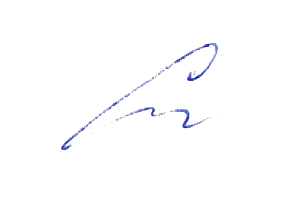 «31» августа 2023 г.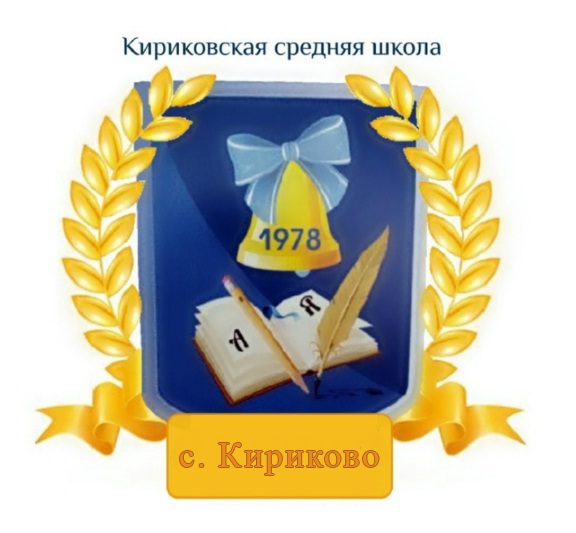 УТВЕРЖДАЮ:Директор муниципального бюджетного общеобразовательного учреждения «Кириковская средняя школа»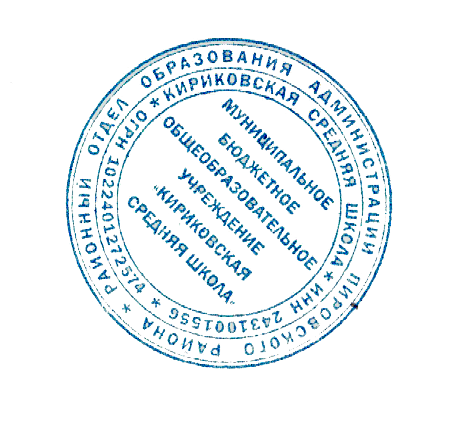 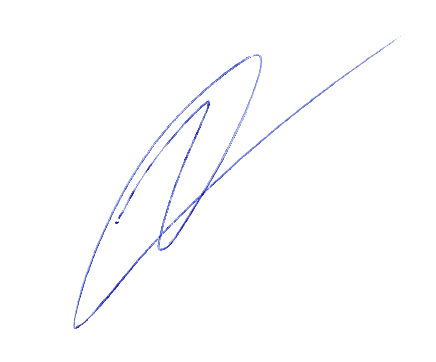  Ивченко О.В. ________«31» августа 2023 г.№п/пТемы занятийКоличество часов1Мир вокруг нас. Проектная деятельность. Персональные и групповые проекты.212Аналитическая справка-итог по проектам первоклассников12 Итого: 33№ п/пТемы занятийКоличество часов1-2Мир вокруг нас. (Наблюдение за природой, событиями и т.п.). Умозаключения, выводы увиденного23-4Проект. Что это? Где использует человек проекты, с какой целью? Как увидеть проблему? Что такое суждение. Чем проект отличается от исследования25Практическое занятие по тренировке умений задавать вопросы, видеть проблему16Главное и второстепенное. Практические задания типа «что сначала, что потом…»17-8Рисунок, схема, график. Практические задания по созданию схем, графиков29-11Классификация. Практические задания на классифицирование предметов по разным основаниям. Неправильные классификации – поиск ошибок312-13Как работать с книгой. Научные книги214-21Творческие учебные проекты (выбор, составление плана, распределение по этапам, выбор источников информации, описание).822-26Мини-конференция. (Обработка полученных результатов. Оформление проекта. Представление проекта)527-29Проект первоклассников «Школьный сад»330-31Проектирование школьника «Животные Красноярского края»232-33Аналитическая справка-итог по проектам первоклассников2ИТОГО:33№ п/пТемаКоличество часовДата проведения1.Введение. Мир вокруг нас. (Наблюдение за природой, событиями)105.09.20232.Мир вокруг нас. Умозаключения, выводы увиденного.112.09.20233.Что такое проект?Какие проекты бывают?119.09.20234.Этапы работы над проектом.126.09.20235.Практическое занятие по тренировке умений задавать вопросы, видеть проблему103.10.20236.Главное и второстепенное. Практические задания типа «что сначала, что потом…»110.10.20237.Рисунок, схема, график. Практические задания по созданию схем, графиков117.10.20238.Рисунок, схема, график. Практические задания по созданию схем, графиков124.10.20239.Классификация 107.11.202310.Практические задания на классифицирование предметов по разным основаниям114.11.202311.Неправильные классификации – поиск ошибок121.11.202312.Как работать с книгой128.11.202313.Научные книги105.12.202314.Творческие учебные проекты. Выбор темы проекта112.12.202315.Составление плана проекта119.12.202316.Этапы работы над проектом126.12.202317.Выбор источников информации при работе с проектом109.01.202418.19.20.21.Работа над проектом416.01.202423.01.202430.01.202406.02.202422.23.Оформление проектов213.02.202427.02.202424.25.26.Представление проектов305.03.202412.03.202419.03.202427.28.Работа над проектом «Школьный сад»202.04.202409.04.202429.Зашита проекта «Школьный сад»116.04.202430.31.Проект «Животные Красноярского края»223.04.202407.05.202432.33.Аналитическая справка-итог по проектам первоклассников214.05.202421.05.2024